FRUIT KEBAB / BROCHETA DE FRUTAS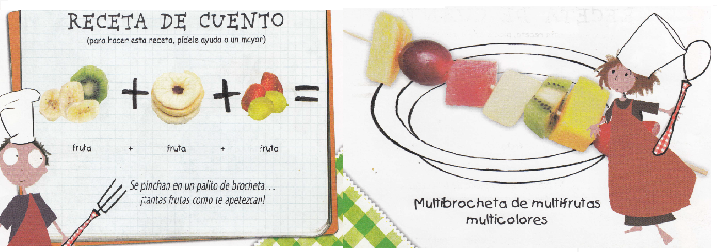      FRUIT KEBABChoose three or four different fruits.  Ask a parent to cut fruit into small squares.  You will need 4 or 5 pieces for each one.  Put fruit on stick in any order you wish.Ideas for country flags-For Italian flag- watermelon, melon, kiwiFor Spanish flag- watermelon, bananaFor Danish or Turkish flag- watermelon, melon.BROCHETA DE FRUTASElige tres o cuatro frutas diferentes. Pide ayuda a un adulto para pelar y cortar la fruta en dados o trocitos. Se necesitan 4 o 5 trozos para cada brocheta.Algunas ideas decorativas (banderas de nuestros socios Comenius).Bandera de Italia – sandía, melón y kiwi.Bandera de España – sandía y plátano.Bandera de Dinamarca y Turquía – sandía y melón.